Witam moich starszaków.Cieszę się, że nadal jesteście ze mną.Dzisiaj krótkie zajęcia :  porozmawiamy i policzymy, a może jeszcze troszkę poczytamy?Co Wy na to?Przypomnijcie, jaką poznaliśmy wczoraj liczbę? Z ilu cyfr ona się składa?Doskonale wszystko pamiętacie.:) Proszę, aby teraz każdy z Was troszkę poćwiczył.Zrobimy sobie małą rozgrzewkę.W każdym ćwiczeniu liczymy do 10-ciu!!Podskoki obunóż Przeskoki przez niską przeszkodę, np. klocek, pluszak …( pamiętamy, aby nóżki były                       złączone )Skłony w przódWiatraczki (w obydwie strony)Marsz z wyprostowanymi plecami-10 kroków i z rozluźnionymi -10kroków.Wspaniale!Ale cóż to? Czyżby niektórzy z Was troszkę się zasapali? Wszyscy musimy dbać o swoje zdrowie i kondycję. Chyba wszyscy korzystacie z wolnego czasu i jak najwięcej przebywacie na świeżym powietrzu?  Powiedzcie, w jakie zabawy się bawicie? Z czego korzystacie? Może rower?, hulajnoga, albo piłka? A może skakanka lub inny przyrząd? Pamiętajcie jednak, aby każda zabawa była bezpieczna. Przypomnijcie, co to znaczy?!!!Teraz otwórzcie  Wasze wyprawki KĄCIK ARTYSTYi odszukajcie KARTĘ ze str. 25. Mamy tam historyjkę obrazkową „NA ROWERACH”. Wytnijcie obrazki i zdania do podpisu. Przyjrzyjcie się i ułóżcie je w odpowiedniej kolejności, aby utworzyć opowiadanie. Pod każdym obrazkiem ułóżcie zdanie z pasującym do niego podpisem. Całość przyklejcie na kartce.Na koniec samodzielnie ułóżcie opowiadanie o przygodzie, pamiętając o używaniu odpowiednich wyrazów: potem nagle, następnie, najpierw…DOSKONALE1 Kiedy skończycie pracę, możecie chwilkę odetchnąć słuchając piosenki https://www.youtube.com/watch?v=Ru60fUt4P0E lub oglądając bajkę pt. „Franklin uczy się jeździć na rowerze”https://www.dailymotion.com/video/x4mp4qj Po odpoczynku wykonaj starannie kolorowankę i utrwal poznaną liczbę.W WYPRAWCE KĄCIK ARTYSTY MACIE POJAZD. JEŚLI MACIE OCHOTĘ, SKLEJCIE GO  ! MIŁEJ ZABAWY!!!Do zobaczenia jutro! Pa pa!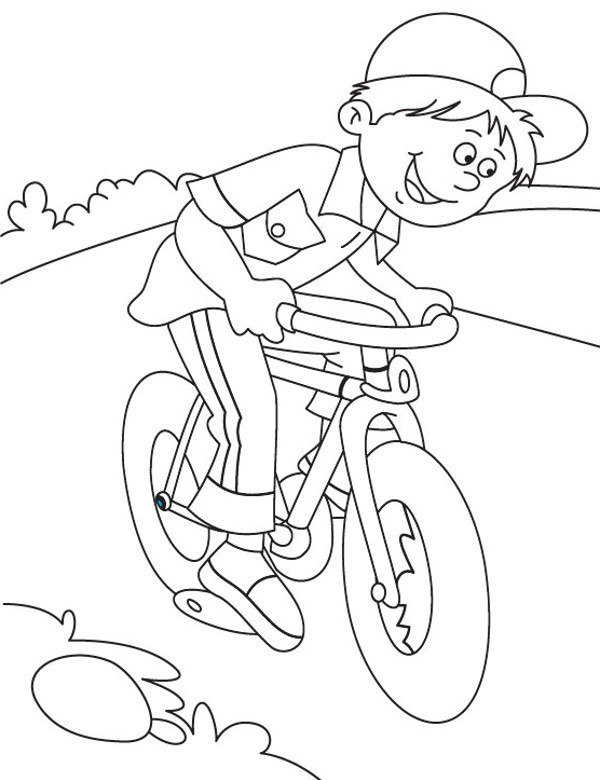 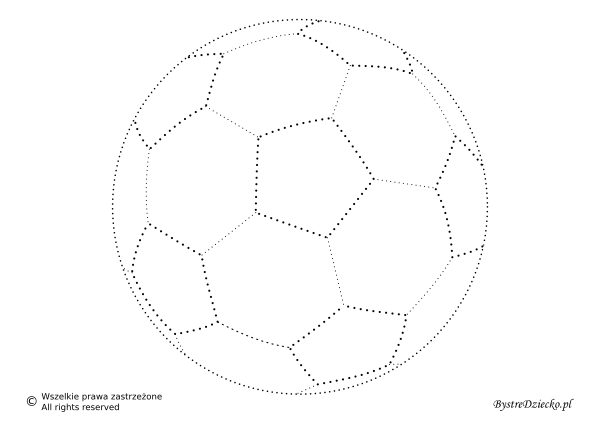 